FAKULTET ZA EKOLOGIJUAPRILDKI ISPITNI ROK 2023/24.GODINE                                                                                                                                                                                                                                                                                                                                                                                                                                                                                                                                                                                                                                                                                                                                                                                                                                                                                                                                                                                                                                                                                                                                                                                                                                                                                                                                                                                                                 НАПОМЕНА: Испитни рокови нису комплетирани и допуњаваће се!Студенти су дужни предати испитну пријаву обавезно 3 дана прије испитног рока!!!! Студенти који пријаве не предају у предвиђеном року и чије пријаве буду непотпуне неће моћи изаћи на испит!                                                                                                                                                                                                                                                       В. Д. ДЕКАНАПроф. др Бранка МарковићR.brIme i prezime profesoraJanuarTermin1.Prof. dr Jela Ikanović11.04. 09.002.Doc. dr Nikola Rakašćan12.04.10.003.Prof.dr Tešo Ristić10.04.12:004.Doc.dr Igor Trbojević10.04.15.005.Prof. dr Ostoja Barašin17.04.12.006.Prof. dr Srđa Popović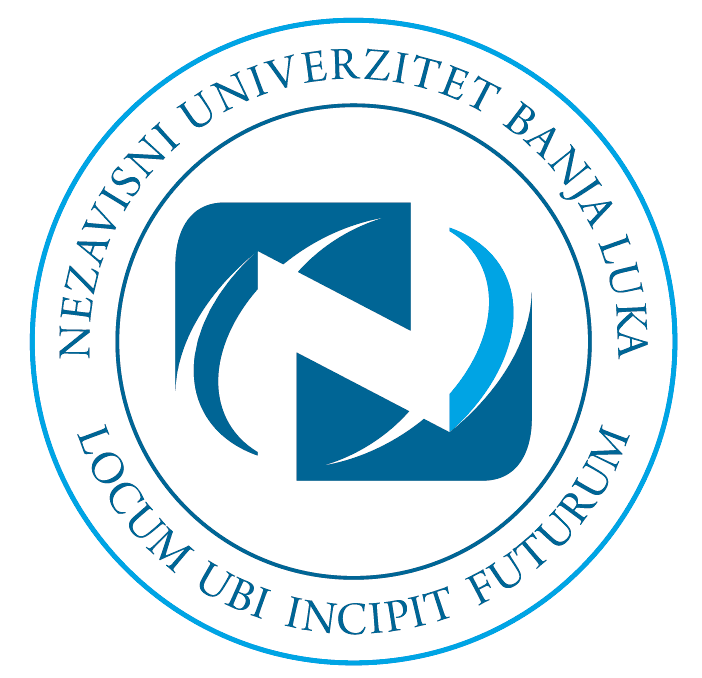 18.04.10.007.Prof.dr Milena Žuža12.04.14.008.Doc. dr Miloš Grujić19.04.16.309.Doc. dr Goran Mihajlović12.04.10.0010.Doc. dr Dragana Popović10.04.15.0011.Prof.dr Nenad Sakan19.04.10.0012.Prof. dr Saša Čekrlija26.04.16.0013.Doc. dr Mladen Bubonjić23.04.12.0014.Prof. dr Marko Jelić26.04.10.0015.Prof.dr Željko Vojinović15.04. 13.0016.Doc.dr Ružica Đervida10.04.12.0017.Doc. dr Dragiša Đorđić8.04.11:0018.Prof.dr Radomir Čolaković13.04.12:0019.Prof.dr Milomir Martić9.04.10.0020.Prof. dr Branka Marković10.04.12.0021.Prof.dr Marinko Markić10.04.12.0022.Prof. dr Perica Gojković26.04.10.0023.Mr Čedomir Knežević16.04.14.0024.Prof. dr Predrag  Živković27.04.13.0025.Prof. dr Marko Aćić12.04.17.3026.Prof. dr Slobodan Pešević16.04.13.00